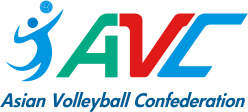 Legend:КАЛЕНДАРЬ AVC МЕРОПРИЯТИЙ ПО ПЛЯЖНОМУ ВОЛЕЙБОЛУ-2022 КАЛЕНДАРЬ AVC МЕРОПРИЯТИЙ ПО ПЛЯЖНОМУ ВОЛЕЙБОЛУ-2022 КАЛЕНДАРЬ AVC МЕРОПРИЯТИЙ ПО ПЛЯЖНОМУ ВОЛЕЙБОЛУ-2022 ДАТАТУРНИРСТРАНЫ-КАНДИДАТЫ НА ПРОВЕДЕНИЕ1-3.01Квалификационный турнир Западной Азии (Мужчины)Доха, Катар18-20.02Чемпионаты Центральной Азии (Mужчины/Женщины)Негомбо, Шри-Ланка15-20.0531-е SEA ИгрыВьетнам2-5.064-е чемпионаты Азии Asian U-19 Ройет, Таиланд7-19.06Чемпионаты мира FIVB Рим, Италия17-25.062022 Pacific Mini GamesСайпан, Северные Марианские островаИюльПляжный тур AVC Samila Open (Mужчины/Женщины)Сонгкхла, Таиланд31.08 – 4.09Пляжный тур AVC Penghu Open (Mужчины/Женщины)Пэнху, Китайский Тайбэй10-25.0919-е Азиатские игры Китай14-18.09Чемпионаты мира FIVB U-19Дикили, ТурцияОктябрь-НоябрьПляжный тур мастеров AVC (Mужчины)ИранОктябрь-НоябрьЧемпионаты Азии-2022 (Mужчины/Женщины)Будет объявлено позже